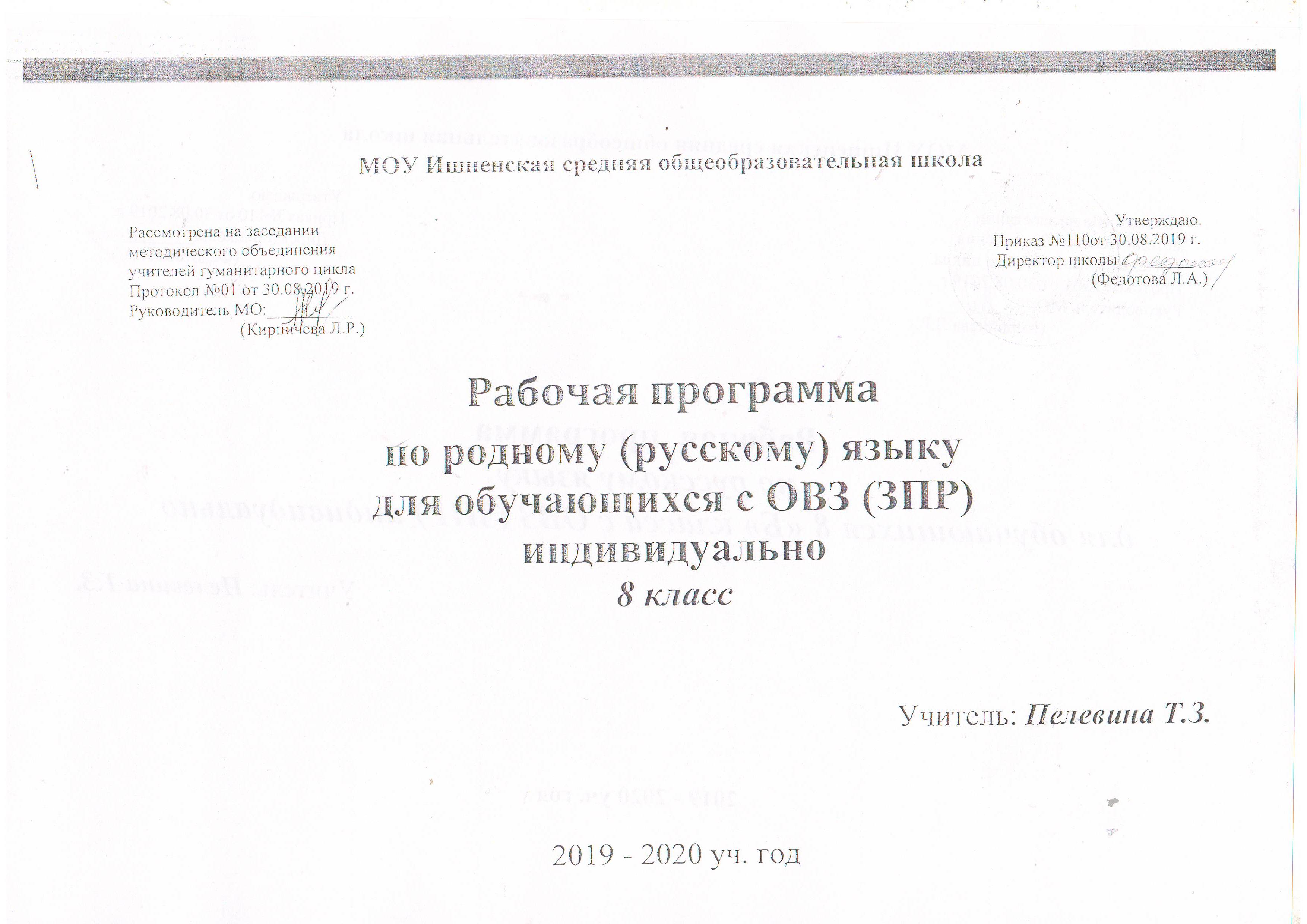 Пояснительная записка   Нормативную правовую основу настоящей рабочей программы по учебному предмету «Родной (русский) язык» составляют следующие документы: --Федеральный закон от 29 декабря 2012 г. № 273-ФЗ «Об образовании в Российской Федерации» (далее – Федеральный закон об образовании); --Закон Российской Федерации от 25 октября 1991 г. № 1807-1 «О языках народов Российской Федерации» (в редакции Федерального закона № 185-ФЗ); ---приказ Министерства образования и науки Российской Федерации от 17 декабря 2010 г. № 1897 «Об утверждении федерального государственного образовательного стандарта основного общего образования» (в редакции приказа Минобрнауки России от 31 декабря 2015 г. № 1577).    Рабочая  программа разработана на основе требований федерального государственного образовательного стандарта основного общего образования к результатам освоения основной образовательной программы основного общего образования по учебному предмету «Родной (русский) язык», входящему в образовательную область «Родной язык и родная литература»,«Примерной программы по учебному предмету «Русский родной  язык» для образовательных организаций, реализующих программы основного общего образования».в соответствии с методическим письмом «Методические рекомендации по преподаванию предметных областей «Родной язык и литературное чтение на родном языке» и «Родной язык и родная литература» в образовательных организациях Ярославской области в 2019–2020 учебном году».Цели изучения учебного предмета «Родной (русский)  язык» Содержание программы ориентировано на сопровождение и поддержку основного курса русского языка, обязательного для изучения во всех школах Российской Федерации, и направлено на достижение результатов освоения основной образовательной программы основного общего образования по русскому языку, заданных соответствующим федеральным государственным образовательным стандартом. В то же время цели курса русского языка в рамках образовательной области «Родной язык и родная литература» имеют свою специфику, обусловленную дополнительным, по сути дела, характером курса, а также особенностями функционирования русского языка в разных регионах Российской Федерации. В соответствии с этим в курсе русского родного языка актуализируются следующие цели: воспитание гражданина и патриота; формирование представления о русском языке как духовной, нравственной и культурной ценности народа; осознание национального своеобразия русского языка; формирование познавательного интереса, любви, уважительного отношения к русскому языку, а через него – к родной культуре; воспитание ответственного отношения к сохранению и развитию родного языка, формирование волонтёрской позиции в отношении популяризации родного языка; воспитание уважительного отношения к культурам и языкам народов России; овладение культурой межнационального общения; совершенствование коммуникативных умений и культуры речи, обеспечивающих свободное владение русским литературным языком в разных сферах и ситуациях его использования; обогащение словарного запаса и грамматического строя речи учащихся; развитие готовности и способности к речевому взаимодействию и взаимопониманию, потребности к речевому самосовершенствованию; углубление и при необходимости расширение знаний о таких явлениях и категориях современного русского литературного языка, которые обеспечивают его нормативное, уместное, этичное использование в различных сферах и ситуациях общения; о стилистических ресурсах русского языка; об основных нормах русского литературного языка; о национальной специфике русского языка и языковых единицах, прежде всего о лексике и фразеологии с национально-культурной семантикой; о русском речевом этикете; совершенствование умений опознавать, анализировать, классифицировать языковые факты, оценивать их с точки зрения нормативности, соответствия ситуации и сфере общения; умений работать с текстом, осуществлять информационный поиск, извлекать и преобразовывать необходимую информацию; развитие проектного и исследовательского мышления, приобретение практического опыта исследовательской работы по русскому языку, воспитание самостоятельности в приобретении знаний. Место учебного предмета «Родной (русский)  язык» в учебном плане Программа по родному (русскому) языку составлена на основе требований к предметным результатам освоения основной образовательной программы, представленной в федеральном государственном образовательном стандарте основного общего образования, и рассчитана на 9 часов в год  (0,25 ст.).Планируемые результаты изучения предметаЛичностные понимание родного языка как одной из основных национально-культурных ценностей народа; определяющей роли родного языка в развитии интеллектуальных, творческих и моральных качеств личности; осознание эстетической ценности родного языка; уважительное отношение к родному языку, гордость за него; стремление к речевому самосовершенствованию; достаточный объем словарного запаса для свободного выражения мыслей и чувств в процессе речевого общения; способность к самооценке на основе наблюдения за собственной речью. Метапредметныевладение всеми видами речевой деятельности (понимание информации, владение разными видами чтения; адекватное восприятие на слух текстов разных стилей; способность извлекать информацию из различных источников; овладение приемами отбора и систематизации материала; способность определять цели предстоящей учебной деятельности, последовательность действий, оценивать достигнутые результаты; умение воспроизводить прослушанный или прочитанный текст с разной степенью развернутости; умение создавать устные и письменные тексты разных типов; способность правильно и свободно излагать свои мысли в устной и письменной форме; соблюдение в практике речевого общения основных орфоэпических, лексических, грамматических, стилистических норм современного литературного языка; соблюдение основных правил орфографии и пунктуации в процессе письменного общения; применение приобретенных знаний, умений и навыков в повседневной жизни; способность использовать родной язык как средство получения знаний по другим учебным предметам, при менять полученные знания и навыки анализа языковых явлений на межпредметном уровне; коммуникативно целесообразное взаимодействие с другими людьми в процессе речевого общения. представление об основных функциях языка, о роли родного языка в жизни человека и общества; понимание места родного языка в системе гуманитарных наук и его роли в образовании в целом; усвоение основ научных знаний о родном языке; освоение базовых понятий лингвистики. Предметные совершенствование видов речевой деятельности (аудирования, чтения, говорения и письма), обеспечивающих эффективное взаимодействие с окружающими людьми в ситуациях формального и неформального межличностного и межкультурного общения; понимание определяющей роли языка в развитии интеллектуальных, творческих способностей личности в процессе образования и самообразования; использование коммуникативно-эстетических возможностей родного языка; расширение и систематизацию научных знаний о родном языке; осознанной взаимосвязи его уровней и единиц; освоение базовых понятий лингвистики, основных единиц и грамматических категорий родного языка; формирование навыков проведения различных видов анализа слова (фонетического, морфемного, словообразовательного, лексического, морфологического), синтаксического анализа словосочетания и предложения, а так же многоаспектного анализа текста; обогащение активного и потенциального словарного запаса, расширения объема используемых в речи грамматических средств для свободного выражения мыслей и чувств на родном языке адекватно ситуации и стилю общения; овладение основными стилистическими ресурсами лексики и фразеологии родного языка, основными нормами родного языка (орфоэпическими, лексическими, грамматическими, орфографическими, пунктуационными), нормами речевого этикета, приобретение опыта их использования в речевой практике при создании устных, письменных высказываний; стремление к речевому самосовершенствованию; формирование ответственности за языковую культуру как общечеловеческая ценность.Содержание учебного предметаТема 1. Язык и культура  (3 час.)Исконно русская лексика: слова общеиндоевропейского фонда, слова праславянского (общеславянского) языка, древнерусские (общевосточнославянские) слова, собственно русские слова. Собственно русские слова как база и основной источник развития лексики русского литературного языка. Роль старославянизмов в развитии русского литературного языка и их приметы. Стилистически нейтральные, книжные, устаревшие старославянизмы. Иноязычная лексика в разговорной речи, дисплейных текстах, современной публицистике. Речевой этикет. Благопожелание как ключевая идея речевого этикета. Речевой этикет и вежливость. «Ты» и «ВЫ» в русском речевом этикете и в западноевропейском, американском речевых этикетах. Называние другого и себя, обращение к знакомому и незнакомому Специфика приветствий, традиционная тематика бесед у русских и других народов.Тема 2. Культура речи (3 час.)Основные орфоэпические нормы современного русского литературного языка. Типичные орфоэпические ошибки в современной речи: произношение гласных [э], [о] после мягких согласных и шипящих; безударный [о] в словах иностранного происхождения; произношение парных по твердости-мягкости согласных перед [е] в словах иностранного происхождения; произношение безударного [а] после ж и ш; произношение сочетания чн и чт; произношение женских отчеств на -ична, -инична; произношение твёрдого [н] перед мягкими [ф'] и [в']; произношение мягкого [н] перед ч и щ. Типичные акцентологические ошибки в современной речи. Основные лексические нормы современного русского литературного языка. Терминология и точность речи. Нормы употребления терминов в научном стиле речи. Особенности употребления терминов в публицистике, художественной литературе, разговорной речи. Типичные речевые ошибки‚ связанные с употреблением терминов. Нарушение точности словоупотребления заимствованных слов. Основные грамматические нормы современного русского литературного языка. Типичные грамматические ошибки. Согласование: согласование сказуемого с подлежащим, имеющим в своем составе количественно-именное сочетание; согласование сказуемого с подлежащим, выраженным существительным со значением лица женского рода (врач пришел – врач пришла); согласование сказуемого с подлежащим, выраженным сочетанием числительного несколько и существительным; согласование определения в количественно-именных сочетаниях с числительными два, три, четыре (два новых стола, две молодых женщины и две молодые женщины). Нормы построения словосочетаний по типу согласования (маршрутное такси, обеих сестер – обоих братьев). Варианты грамматической нормы: согласование сказуемого с подлежащим, выраженным сочетанием слов много, мало, немного, немало, сколько, столько, большинство, меньшинство. Отражение вариантов грамматической нормы в современных грамматических словарях и справочниках. Речевой этикет Активные процессы в речевом этикете. Новые варианты приветствия и прощания, возникшие в СМИ; изменение обращений‚ использования собственных имен; их оценка. Речевая агрессия. Этикетные речевые тактики и приёмы в коммуникации‚ помогающие противостоять речевой агрессии. Синонимия речевых формул.Тема 3. Речь. Речевая деятельность. Текст.  (3 час.)Язык и речь. Виды речевой деятельности Эффективные приёмы слушания. Предтекстовый, текстовый и послетекстовый этапы работы. Основные методы, способы и средства получения, переработки информации. Текст как единица языка и речи Структура аргументации: тезис, аргумент. Способы аргументации. Правила эффективной аргументации. Причины неэффективной аргументации в учебно-научном общении. Доказательство и его структура. Прямые и косвенные доказательства. Виды косвенных доказательств. Способы опровержения доводов оппонента: критика тезиса, критика аргументов, критика демонстрации. Функциональные разновидности языка Разговорная речь. Самохарактеристика, самопрезентация, поздравление. Научный стиль речи. Специфика оформления текста как результата проектной (исследовательской) деятельности. Реферат. Слово на защите реферата. Учебно-научная дискуссия. Стандартные обороты речи для участия в учебно-научной дискуссии. Правила корректной дискуссии. Язык художественной литературы. Сочинение в жанре письма другу (в том числе электронного), страницы дневника и т.д.Календарно-тематическое планирование
ПЛАНИРУЕМЫЕ РЕЗУЛЬТАТЫ ИЗУЧЕНИЯ УЧЕБНОГО ПРЕДМЕТА  «РУССКИЙ (РОДНОЙ) ЯЗЫК»Тема урокаКол-во часовДатаДатаТема урокаКол-во часовПланФактТема 1. Язык и культура (3 ч.)Тема 1. Язык и культура (3 ч.)Тема 1. Язык и культура (3 ч.)Тема 1. Язык и культура (3 ч.)Тема 1. Язык и культура (3 ч.)1Исконно русская лексика. Старославянизмы. Иноязычная лексика в разговорной речи, дисплейных текстах, современной публицистике.125.092Речевой этикет. Благопожелание как ключевая идея речевого этикета. Речевой этикет и вежливость. «Ты» и «ВЫ» в русском речевом этикете и в западноевропейском, американском речевых этикетах. Называние другого и себя, обращение к знакомому и незнакомому Специфика приветствий, традиционная тематика бесед у русских и других народов.123.103РР Контрольная работа  по разделу «Язык и культура»127.11Тема 2. Культура речи (3 ч.)Тема 2. Культура речи (3 ч.)Тема 2. Культура речи (3 ч.)Тема 2. Культура речи (3 ч.)Тема 2. Культура речи (3 ч.)4Основные нормы (орфоэпические, лексические и грамматические) современного русского литературного языка. Типичные орфоэпические  и акцентологические ошибки в современной речи.Нормы употребления терминов. Типичные речевые ошибки‚ связанные с употреблением терминов. Нарушение точности словоупотребления заимствованных слов.125.125Основные грамматические нормы современного русского литературного языка. Типичные грамматические ошибки. Отражение вариантов грамматической нормы в современных грамматических словарях и справочниках. Речевой этикет. Речевая агрессия. Синонимия речевых формул.129.016РР Защита проекта «Культура речи» 126.02Тема 3. Речь. Речевая деятельность. Текст (3 ч.)Тема 3. Речь. Речевая деятельность. Текст (3 ч.)Тема 3. Речь. Речевая деятельность. Текст (3 ч.)Тема 3. Речь. Речевая деятельность. Текст (3 ч.)Тема 3. Речь. Речевая деятельность. Текст (3 ч.)7Язык и речь. Виды речевой деятельности Эффективные приёмы слушания. Основные методы, способы и средства получения, переработки информации. Текст как единица языка и речи. Структура и способы аргументации. Доказательство и его структура. Виды доказательств. Способы опровержения доводов оппонента: критика тезиса, критика аргументов, критика демонстрации.119.038Функциональные разновидности языка. Разговорная речь. Самохарактеристика, самопрезентация, поздравление. Научный стиль речи. Специфика оформления текста как результата проектной (исследовательской) деятельности. Реферат. Учебно-научная дискуссия и её правила. Стандартные обороты речи для участия в учебно-научной дискуссии. 129.049Язык художественной литературы. РР. Сочинение в жанре письма другу (в том числе электронного), страницы дневника и т.д.127.05Ученик научится:Ученик  получит возможность научиться:- владеть навыками работы с учебной книгой, словарямии другими информационными источниками, включая СМИ и ресурсы Интернета; - владеть навыками различных видов чтения (изучающим,ознакомительным, просмотровым) и информационной переработки прочитанного материала; - владеть различными видами аудирования (с полным пониманием, с пониманием основного содержания, с выборочным извлечением информации) и информационной переработки текстов различных функциональных разновидностей языка; - адекватно понимать, интерпретировать и комментировать тексты различных функционально-смысловых типов речи (повествование, описание, рассуждение) и функциональных разновидностей языка; - участвовать в диалогическом и полилогическом общении, создавать устные монологические высказывания разной коммуникативной направленности в зависимости от целей, сферы и ситуации общения с соблюдением норм современного русского литературного языка и речевого этикета; - создавать и редактировать письменные тексты разных стилей и жанров с соблюдением норм современного русского литературного языка и речевого этикета; - анализировать текст с точки зрения его темы, цели,основной мысли, основной и дополнительной информации, принадлежности к функционально-смысловому типу речи и функциональной разновидности языка; - использовать знание алфавита при поиске информации; - различать значимые и незначимые единицы языка; - проводить фонетический и орфоэпический анализ слова; - классифицировать и группировать звуки речи по заданным признакам, слова по заданным параметрам их звукового состава; членить слова на слоги и правильно их переносить; - определять место ударного слога, наблюдать за перемещением ударения при изменении формы слова, употреблять в речи слова и их формы в соответствии с акцентологическими нормами; - опознавать морфемы и членить слова на морфемы на основе смыслового, грамматического и словообразовательного анализа; - характеризовать морфемный состав слова, уточнять лексическое значение слова с опорой на его морфемныйсостав; - проводить морфемный и словообразовательный анализ слов; - проводить лексический анализ слова; - опознавать лексические средства выразительности иосновные виды тропов (метафора, эпитет, сравнение, гипербола, олицетворение); - опознавать самостоятельные части речи и их формы, атакже служебные части речи и междометия; - проводить морфологический анализ слова; - применять знания и умения по морфемике и словообразованию при проведении морфологического анализа слов; - опознавать основные единицы синтаксиса (словосочетание, предложение, текст); - анализировать различные виды словосочетаний и предложений с точки зрения их структурно-смысловой организации и функциональных особенностей; - находить грамматическую основу предложения; - распознавать главные и второстепенные члены предложения; - опознавать предложения простые и сложные, предложения осложненной структуры; - проводить синтаксический анализ словосочетания и предложения; - соблюдать основные языковые нормы в устной и письменной речи; - опираться на фонетический, морфемный, словообразовательный и морфологический анализ в практике правописания; - опираться на грамматико-интонационный анализ при объяснении расстановки знаков препинания в предложении; - использовать орфографические словари. - анализировать речевые высказывания с точки зрения их соответствия ситуации общения и успешности в достижении прогнозируемого результата; понимать основные причины коммуникативных неудач и уметь объяснять их; - оценивать собственную и чужую речь с точки зренияточного, уместного и выразительного словоупотребления; опознавать различные выразительные средства языка; - писать конспект, отзыв, тезисы, рефераты, статьи, рецензии, доклады, интервью, очерки, доверенности, резюме и другие жанры; осознанно использовать речевые средства в соответствии с задачей коммуникации для выражения своих чувств, мыслей и потребностей; планирования и регуляции своей деятельности; - участвовать в разных видах обсуждения, формулировать собственную позицию и аргументировать ее, привлекая сведения из жизненного и читательского опыта; - характеризовать словообразовательные цепочки и словообразовательные гнезда; - использовать этимологические данные для объясненияправописания и лексического значения слова; - самостоятельно определять цели своего обучения, ставить и формулировать для себя новые задачи в учебеи познавательной деятельности, развивать мотивы и интересы своей познавательной деятельности; - самостоятельно планировать пути достижения целей,в том числе альтернативные, осознанно выбирать наиболее эффективные способы решения учебных и познавательных задач.